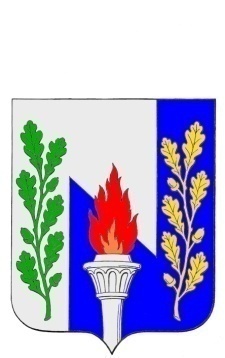 Тульская областьМуниципальное образование рабочий поселок ПервомайскийЩекинского районаСОБРАНИЕ ДЕПУТАТОВ301212, Тульская обл., Щекинский район, п. Первомайский, пр. Улитина, д.12 т.6-38-12от  20  сентября 2012 г. № 44-210   Р Е Ш Е Н И ЕОб обращении администрации МО р.п. Первомайский по вопросу: «О внесении изменений в решение Собрания депутатов МО р.п. Первомайский от 19.11.2011 года № 38-173 «О бюджете муниципального образования рабочий поселок Первомайский Щекинского район на 2012 год и на плановый период 2013 и 2014 годов»      Рассмотрев обращение администрации МО р.п. Первомайский № 1157    от 04 июня 2012 г. по вопросу «О внесении изменений в решение Собрания депутатов МО р.п. Первомайский от 19.11.2011 года № 38-173 «О бюджете муниципального образования рабочий поселок Первомайский Щекинского район на 2012 год и на плановый период 2013 и 2014 годов», а также решение постоянной депутатской комиссии по экономической политике и бюджетно-финансовым вопросам Собрания депутатов(протокол № 27 от 07.08.2012г.,  в соответствии со статьей 35 Федерального закона от 6.10. 2003  № 131 – ФЗ «Об общих принципах организации местного самоуправления в Российской Федерации», Положением «О бюджетном процессе в муниципальном образовании рабочий поселок Первомайский Щекинского района», утвержденным решением Собрания депутатов МО р.п. Первомайский от 22 сентября 2008 года №16-49, учитывая мнение контрольно-счётной комиссии МО р.п. Первомайский, на основании  статьи 27, 51 Устава муниципального образования рабочий посёлок Первомайский Щекинского района, Собрание депутатов МО р.п. Первомайский, РЕШИЛО:Принять к сведению обращение администрации МО р.п. Первомайский № 1157    от 04 июня 2012 г. по вопросу «О внесении изменений в решение Собрания депутатов МО р.п. Первомайский от 19.11.2011 года № 38-173 «О бюджете муниципального образования рабочий поселок Первомайский Щекинского район на 2012 год и на плановый период 2013 и 2014 годов».Согласиться с решением постоянной депутатской комиссии по экономической политике и бюджетно-финансовым вопросам Собрания депутатов по вышеуказанному вопросу (приложение).Считать нецелесообразным принятие решения Собрания депутатов МО р.п. Первомайский по вопросу «О внесении изменений в решение Собрания депутатов МО р.п. Первомайский от 19.11.2011 года № 38-173 «О бюджете муниципального образования рабочий поселок Первомайский Щекинского район на 2012 год и на плановый период 2013 и 2014 годов».Настоящее решение вступает в силу после официального опубликования.Глава муниципального образованияр.п. Первомайский                                                                             А.В. Федотов